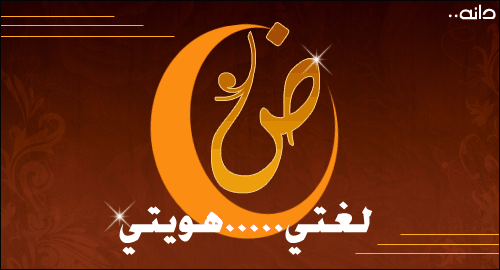 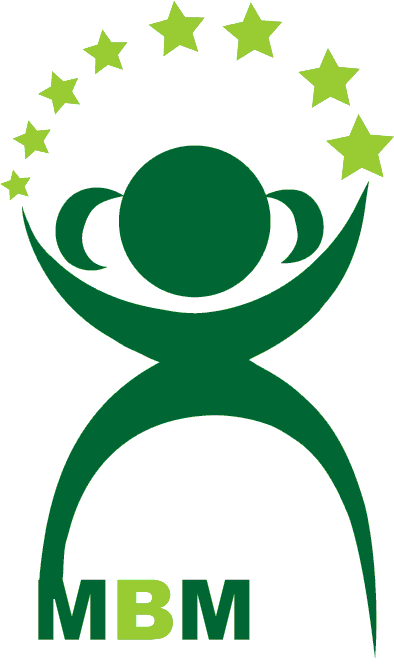 اقرئي النص الآتي  ثم أجيبي عن الأسئلة التي تليه: أ - مُباع                                   ب - مَبيع ج - بائع                                    د - بُيُوع أ - كسْب                                ب - مكسَب ج - مُكتسَب                             د - مُكتسِب                    أ- خالطًا  	      ب-  مخلوطًا 	             ج- خلطًا                               د-  خلطةً    أ- الصرة 	       ب-  النافذة   ج- الباب                                د-  الضوء    أ- التاجر 	       ب-  القرد   ج- الميناء                               د-  مضى     أ- وضوءًا                             ب- قردًا  ج- ماءًا                              د- بائعةً     أ- (  .  )                            ب- (  !  )   ج- (  ،  )                               د- (  ؟ )  أ- نقطيتن                               ب- شرطتين  ج- قوسين                                 د- علامتي استفهام  أ- ذهب المعلم مع الطلاب إلى المتنزَه .           ب- عاد الأب من السفر .  ج- رجع الرجل من عمله  .                         د- خرج العصفور من القفص .        أ- لأنه أمين في تجارته .                      ب- لأنه يغش في تجارته  .    ج- لأنه ماهر في البيع .                       د- لأنه جشع وطماع .أ- لأنّه أرادَ أن يرى التّاجر وهو يقفز إلى البحر لينقذ الدّنانير .  ب- لأنّه خافَ أن يكون عقابُه كبيرًا جدًّا, إذا رمى كلّ الدّنانير  .  ج- لأنّ التّاجر غنيّ ولا يهمّه خسارة نصف دنانيره .  د- لأنّ التّاجر لا يَستحق ثمن الماء الذي كان يَخلطه بالحليب ويبيعه .الاستقامة وعدم الغشّ .                              ب- أخذ الحذر من النّاس . ج- التّعامل مع الآخرين بهدوء وصبر  .              د- الرّفق بالحيوان  .محبّة الأماكن العالية    .                           ب- الطّاعة والإخلاص   .  ج- الخوف من البحر  .                             د-  الحيلة والذّكاء  .اقرئي النص الآتي  ثم أجيبي عن الأسئلة التي تليه :ثلاثة وعشرين طالبًا .                        ب- ثلاثًا وعشرين طالبًا .  ج- ثلاثة وعشرون طالبًا .                       د- ثلاث وعشرون طالبًا .    أ-   اثنان                                         ب- اثنتين  ج- اثنين                                         د- اثنتان  أبو محمدٍ رجلٌ كريمٌ .                    ب- أبي عاد من العمل متعبًا .  ج- ذو الخلق محبوبٌ .                       د- قرأتُ كتابًا عن ذي القرنين .أبيك                           ب- أبوكج- أباك                           د- ذي الخلق  لأنه                            ب- كيج- لذلك                           د- هكذا( ! - ؟ )                            ب- ( ، - ! )                            ج- ( ، - . )                            د- ( ؛ - . )                            معلمو المدرسة مخلصون .                         ب- طالبا العلم مجدان .ج- مهندسون الشركة  ماهرون .                      د- كافأ المدير عاملَي الشركة .أ – جمال الحياة البسيطة و وجوب احترام كل أنواع العمل .ب - الحياة الرضيّة وتجنب الأزمات .ج – وجوب التوجه لطلب مشورة الوالدين عند مواجھة الأزمات .د – وجوب وضع أھداف للحياة الوظيفية وتحقيقھا . أ - يحب العيش برفاھية وبذخ .ب - يعتمد على الدعم المالي من والديه .ج - يواجه مشكلات صعبة في دراسته .د - لا يتواصل مع والده .تفسيري                            ب- معلوماتي ج- إرشادي                             د- إقناعي                     عملان                         ب- قصتان  ج- روايتان                        د- فلسفتان السببين                       ب- الأمرين ج- العائقين                        د- الفكرين ثابتة                          ب- مريحة ج- كثيرة                          د- متعبةأَبَيْتُ الشعر أجمل ؟                          ب- أَبِيتُ في منزلي الصغير . ج- أَبَيْتُ الذلَّ وارْتَضَيْتُ العزة  .               د- أَبَيْتُك قريب أم بعيد ؟        اقرئي النص الآتي  ثم أجيبي عن الأسئلة التي تليه:،بناء على ما ورد في النص اشرحي السبب الرئيس الذي يعتمد عليه التيرانوصور في افتراس طريدته ؟............................................................................................................................................................... ................................................................................             أ-   الصور والرسومات .                  ب- شرح مصطلحات علمية .       ج-  استخدام علامات الترقيم وأدوات            د- استخدام إيقاع جميل .         الربط (السبب والنتيجة ) .                أ- وصف الديناصورات   .                    ب-   تفسير ظاهرة التكاثر      .                                  ج- موطن الديناصورات.                       د-   غذاء الديناصورات .             أ- يقتات الطفل على الحليب .              ب- يقتات العقل على التفكر.                                 ج- تقتات الروح على العبادات  .        د- تقتات العين على قراءة القرآن                                                                                         أ- تقديم معلومات عن الديناصورات .         ب- أسباب انقراض الديناصورات.      ج-  إقناعنا بأهمية الديناصورات.              د- مناقشة حول أهمية الديناصورات.                                                                                                                      ب - ضخمات        ج  -  ضخمة                 د- ضخمتان                     أ- الديناصور.                                  ب- التيرانوصور.          ج- الحيوانات الزاحفة.                         د- انثى التيرانوصور.        اقرئي النص الآتي  ثم أجيبي عن الأسئلة التي تليه:،   بناء على ما ورد في النص اشرحي شروط تكوُّن قوس المطر  ................................................................................................................................................................ ................................................................................             أ-   الصور والرسومات .                  ب- شرح مصطلحات علمية .       ج-  استخدام علامات الترقيم وأدوات            د- استخدام الحجج والبراهين.         الربط (السبب والنتيجة ) .                أ- تفسير ظاهرة قوس المطر.             ب- الاستمتاع بمشاهدة قوس المطر                                   ج- شروط تكوُّن قوس المطر.           ج- أهمية الألوان.              أ- خط الطفل بالقلم.                    ب- خط الرقعة جميل.    ج- مشيت في خط مستقيم.          د – خطط المهندس للمشروع.           أ- تقديم معلومات عن ابن الهيثم .         ب- ذكر أسباب تكوين قوس المطر.      ج-  إقناعنا بأهمية المطر.              د- تفسير ظاهرة قوس المطر.                                                                  ج- قبل سقوط الأمطار.                    د – بعد طلوع الشمس.     ا- ابن الهيثم.                                        ب- ابن سينا   ج-  ابن النفيس.                                      د- ابن القيم.                                                       ب- الرئيس              							        د- الرئيسياقرئي النص الآتي  ثم أجيبي عن الأسئلة التي تليه :  أ - ساقي             ب- قسا     ج- سَاقَ            د- سقى     أ - رجا             ب- جارى      ج- جرى            د- كل الإجابات صحيحة  أ - نمشي           ب- تُروى      ج- تسقي           د- تزرعأ – جاء محمدًا متعبًا .                         ب- عاد الجندي من المعركة وهو منتصر.ج- ذهب الطلاب إلى المدرسة راكبين .       د- شاهدتُ الفيل ضخمًا .  أ – الوقت كالذهب  .                        ب- الجندي مثل الأسد .      ج- الفتاة بدر .                                 د- الفراشة رشيقة .  أ –  ( ئـ  )                        ب- (  ؤ  )      ج- (  أ  )                             د- (  ء  )    أ – ألف الشاعر قصائد جميلة .               ب- نجحت مي في الامتحان .        ج- بكت السماء  .                               د- الكتاب كنز .عصرُ الليمون على الطعام مفيد  .       ب- عَصَرَ الرجل فكره ليحل المشكلة .                ج- " والعصر إن الإنسان لفي خسر "       د- نحن في عصر التقدم والتكنولوجيا .  أ – نقعد                               ب- نصعد      ج- ننام                                 د- نمشي       أ – القط                               ب- الفأر          ج- البط                                 د- الأرنب    أ-   الصور والرسومات .                       ب- استخدام الحقائق العلمية .  ج-  استخدام علامات الترقيم وأدوات الربط .         د- استخدام إيقاع شعري جميل .